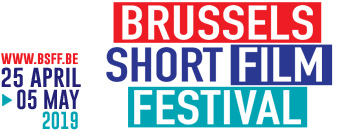 Brussels Short Film Festival :Formulaire d’inscription à l’Atelier WebreportersRappel : Cet atelier nécessite une réelle implication, la présence est obligatoire à au moins trois séances.Données personnellesNom :                                                          Prénom : Adresse : Code postal :                          Localité : Date de naissance : Ton numéro de téléphone GSM :Le numéro de téléphone de tes parents: Adresse e-mail : Merci de nous joindre une photo par mail (pour les accréditations qui donnent accès à toutes les séances du festival).Je serai présent(e) le :       Mercredi 24 Avril                                     Jeudi 25 Avril       Samedi 27 Avril			               Mercredi 1er Mai     Samedi 4 Mai			               A tous les ateliers  Les participants sont également invités le 5 mai pour un petit debrief de l’atelier et à participer à la soirée de clôture.PaiementMerci de régler la somme de 15€ par virement sur le compte du festival, en indiquant « NOM-Prénom-Atelier webreporters ». N° de compte : BE 32 0688 9606 4102MERCI DE TA PARTICIPATION !ASBL Un Soir... Un Grain – Brussels Short Film FestivalAvenue Maurice, 1 – 1050 Bruxelles – www.bsff.be